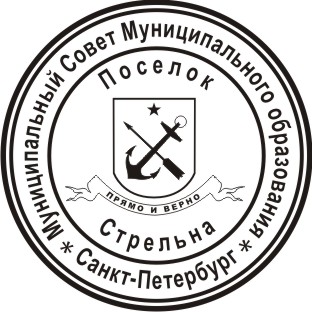 МЕСТНАЯ АДМИНИСТРАЦИЯМУНИЦИПАЛЬНОГО ОБРАЗОВАНИЯ ПОСЕЛОК СТРЕЛЬНАПОСТАНОВЛЕНИЕ О внесении изменения в Устав Муниципального казенного учреждения Муниципального образования поселок Стрельна «Стрельна»В соответствии с Постановлением Местной администрации Муниципального образования поселок Стрельна от 14.11.2016 № 102 «Об утверждении порядка создания, реорганизации, изменения типа и ликвидации муниципальных учреждений Муниципального образования поселок Стрельна, а также утверждения уставов муниципальных учреждений и внесения в них изменений»ПОСТАНОВЛЯЮ:Внести изменения в Устав Муниципального казенного учреждения Муниципального образования поселок Стрельна «Стрельна», утвержденный постановлением Местной администрации Муниципального образования поселок Стрельна от 01.12.2016 №109 «О создании муниципального казенного учреждения Муниципального образования поселок Стрельна «Стрельна» (далее – Устав) согласно приложению 1 к настоящему постановлению.Уполномочить руководителя административно-правового отдела Местной администрации Муниципального образования поселок Стрельна Потёмкину Ирину Александровну выступать заявителем при осуществлении государственной регистрации изменений, вносимых в учредительные документы юридического лица.Изменения в Устав вступают в силу со дня их государственной регистрации.Настоящее постановление подлежит официальному опубликованию (обнародованию).Контроль за исполнением настоящего постановления оставляю за собой.Настоящее постановление вступает в силу с момента его принятия. Глава местной администрации 					            	И.А. Климачева Приложение № 1к постановлению Местной администрацииМуниципального образования поселок Стрельнаот 30.05.2018 №  58ИЗМЕНЕНИЯ В УСТАВМуниципального казенного учреждения Муниципального образования поселок Стрельна «Стрельна»	Внести следующие изменения в Устав Муниципального казенного учреждения Муниципального образования поселок Стрельна «Стрельна» (далее – Устав):	Пункт 2.3. Устава дополнить подпунктами следующего содержания:«22. Содержание муниципальной информационной службы;  23. Размещение и содержание наружной информации в части указателей, информационных щитов и стендов.».В пункте 2.4. Устава слова «- вид деятельности, предусмотренный кодом 73.11 - Деятельность рекламных агентств» исключить. В пункте 2.5. Устава абзацы 2-5 исключить.30.05.2018поселок Стрельна№ 58